外观的颜色不宜过多，1-3种为宜。产品配色种类为至少3款产品尺寸储水桶加底座总高不超过38cm，宽不超过18cm，底座前后尺寸不超过18cm。二、投稿要求
1、外观图片数量为5-10张，需含产品正面、侧面、斜上方30度的3D视角效果；
2、设计者可对稿件进行简单创意文字描述或解释构思说明；3、本产品采用注塑工艺，设计需要考虑加工工艺可行性。三、著作权说明1、不得抄袭现有市场的外形；
2、参予作品必须是原创的，不得侵犯他人著作权，如有因作品权问题产生的法律责任由投稿人承担。 若有其他问题，可QQ沟通：383460353， 张先生，电话：15158934320市场上类似产品：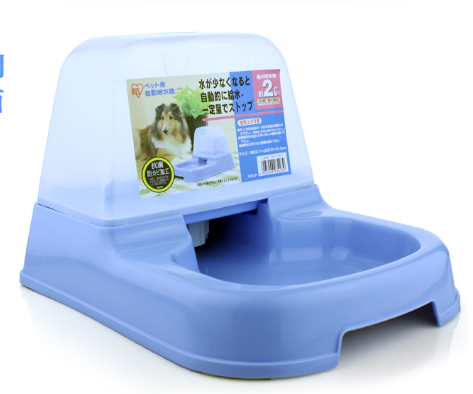 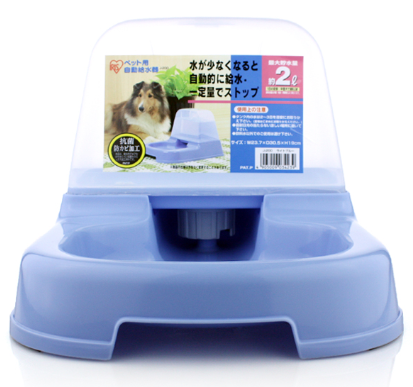 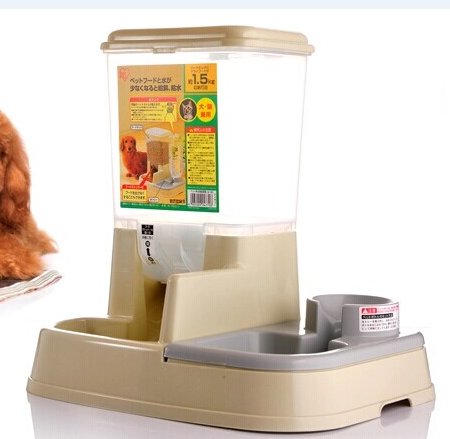 